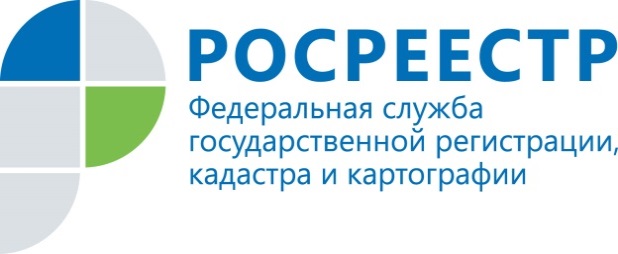 Помощник руководителя Управления Росреестра                                    ПРЕСС-РЕЛИЗпо Приморскому краю по СМИ  А. Э. Разуваева+7 (423) 241-30-58моб. 8 914 349 45 85
25press_rosreestr@mail.ruhttps://rosreestr.ru/  690091, Владивосток, ул. Посьетская, д. 48В сентябре вступит в силу закон о «Гаражной амнистии»Подписан федеральный закон «О внесении изменений в отдельные законодательные акты Российской Федерации в целях урегулирования вопросов приобретения гражданами прав на гаражи и земельные участки, на которых они расположены» (о «Гаражной амнистии»).Документ регулирует вопросы оформления прав на земельные участки и распложенные на них объекты гаражного назначения. Закон вступит в силу с 1 сентября 2021 года и позволит гражданам в течение пяти лет, до 1 сентября 2026 года, бесплатно получить в собственность государственные и муниципальные земельные участки, на которых находятся их гаражи. рынок частных гаражей будет урегулирован   Закон определяет механизм предоставления гражданам земельных участков, на которых размещены гаражи, возведенные до введения в действие Градостроительного кодекса РФ (до 30 декабря 2004 г.). При этом предусматривается одновременный кадастровый учет и регистрация права собственности на гараж и земельный участок, на котором он расположен, т.е.  в собственность оформляется весь объект, как гараж, так и земля. на какие объекты распространяется закон«Гаражная амнистия» распространяется на объекты гаражного назначения, возведенные до введения в действие Градостроительного кодекса РФ (30 декабря 2004 года). Это объектах как капитального строительства, так и гаражи некапитального типа, которые находятся в гаражно-строительных кооперативах и гаражных товариществах. Сооружения должны быть одноэтажными, без жилых помещений. Земля, на которой расположен гараж, должна быть государственной или муниципальной.какие объекты не попадают под «гаражную амнистию»Не попадают под «гаражную амнистию» самовольные постройки и подземные гаражи при многоэтажках и офисных комплексах, а также гаражи, возведенные после вступления в силу Градостроительного кодекса РФ.как воспользоваться «гаражной амнистией»Для того, чтобы воспользоваться «гаражной амнистией», гражданину нужно подать заявление о предоставлении (а при необходимости и образовании) участка под существующим гаражом с приложением любого документа, который подтверждает факт владения гаражом, в соответствующий орган государственной власти или орган местного самоуправления. Уполномоченный орган в случае принятия положительного решения самостоятельно направляет в Росреестр необходимые документы. При этом одновременно регистрируются права гражданина как на гараж, так и на земельный участок, на котором он расположен. Кроме того, при оформлении права собственности на гараж и землю гражданам не придется оплачивать госпошлину, так как документы на регистрацию подаются органом местного самоуправления.Член Экспертного совета А СРО «Кадастровых инженеров», председатель Общественного совета Управления Росреестра по Приморскому краю Александр Ковалев отметил: «Сколько безрезультатных попыток легализовать свои гаражные боксы за прошедшие десятки лет предпринимали люди… Но всему свое время. Законодатель, получив практический опыт применения упрощенной процедуры государственной регистрации прав на объекты недвижимости, внедрив единую для всей страны процедуру государственного кадастрового учёта и регистрации прав, законом о «Гаражной амнистии» позволил владельцам гаражей защитить свои права, а также распорядиться этими объектами по своему усмотрению".О РосреестреФедеральная служба государственной регистрации, кадастра и картографии (Росреестр) является федеральным органом исполнительной власти, осуществляющим функции по государственной регистрации прав на недвижимое имущество и сделок с ним, по оказанию государственных услуг в сфере ведения государственного кадастра недвижимости, проведению государственного кадастрового учета недвижимого имущества, землеустройства, государственного мониторинга земель, навигационного обеспечения транспортного комплекса, а также функции по государственной кадастровой оценке, федеральному государственному надзору в области геодезии и картографии, государственному земельному надзору, надзору за деятельностью саморегулируемых организаций оценщиков, контролю деятельности саморегулируемых организаций арбитражных управляющих. Подведомственным учреждением Росреестра являются ФГБУ «ФКП Росреестра».